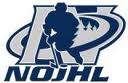 OFFICIATING REVIEWDate:HOMETEAM:VISITING TEAM:REASONS FOR OFFICIATING REVIEW: